PAYMENT INFORMATIONThe entry fee is £81 per team.  The closing date for entries is Monday 11th October 2021 (12pm).Junior players (those born in 1996 or later) are entitled to 50% reduction in entry fees.  When a team contains one or more juniors the reduction will be pro rata on the basis that the entry fee (before discount) attributable to each player is an equal fraction of the total.  Discounts only apply for juniors nominated on the original entry.Please indicate how payment is being made.Please send entries to:Competitions Department, English Bridge Union, Broadfields, Bicester Road, Aylesbury  HP19 8AZor by email to comps@ebu.co.ukCONDITIONS OF ENTRYEntries are open to all clubs affiliated to the EBU, who may enter an unlimited number of teams, to be referred to as A, B, C etc. in no particular order of preference.  Entries should be submitted by an authorised official of the club, who should be satisfied of the credentials of the players.  Players must:be registered members of the club they are to represent continuously throughout the period commencing with the date three months before the published closing date for entries to the competition, and finishing with the last match which they play in the competition; andplay regularly at the club or for the club, or contribute to the club regularly in some other way (or have done so in previous years, yet be unable currently to do so through some personal circumstance, e.g. illness, work, childcare, etc.).“Registered member” means a member of the club who is at all relevant times included on the list of members of the club registered with the EBU for the purposes of the Universal Membership Scheme.Clubs are required to ensure that their representatives meet these criteria and are thus eligible to represent them.  If any complaints are received that any members of a team do not meet these criteria, the club will be required to explain why it believes the players to be eligible.  If that explanation is not regarded as convincing, disqualification may follow.  At least four players must be nominated for each team when the entry form is submitted.  EBU numbers must be provided for all players.  If, exceptionally, that is not possible, then it is essential that their postcodes are provided instead to enable easy identification of players.  Entry forms which are deficient in this respect may be returned for the missing information to be provided.Extra players may be added, up to a maximum of six players per team, at any time during the competition provided that:they satisfy the entry conditions (see 2 above);they have not represented another team in the competition in the same season; they are nominated to the EBU Competitions Department before they play.For the purposes of Conditions 2(a) and 5(b), “the competition” includes the NICKO Plate.VENUESPlease note that draws are based on the home venue postcode(s) included on this form, or, if the venue box is left blank, on the postcode of the captain’s home address as shown in our records.  Please help us to avoid unnecessary travelling for teams by including the correct postcode for each team’s proposed home venue.OTHER INFORMATIONA certain number of teams (usually 16) will be seeded.  The finalists in the 2020/21 competition, if known in time, and if entering a substantially unchanged team, will be seeded.  Seeding of the remaining teams will be according to the Gold Point list current at the start of the competition. Seeded teams will be exempt from at least the first round and will not be eligible for the Plate competition.In order to reduce travelling distances for teams in the middle rounds, teams from the same club may be drawn against each other from Round 3 onwards, although this will still be avoided if reasonably practicable until the quarter-finals, from which stage the draw is completely random.NICKO 2021/22ENTRY FORM FOR NATIONAL INTER-CLUB KNOCKOUT 2021/22NICKO 2021/22ENTRY FORM FOR NATIONAL INTER-CLUB KNOCKOUT 2021/22NICKO 2021/22ENTRY FORM FOR NATIONAL INTER-CLUB KNOCKOUT 2021/22NICKO 2021/22ENTRY FORM FOR NATIONAL INTER-CLUB KNOCKOUT 2021/22NICKO 2021/22ENTRY FORM FOR NATIONAL INTER-CLUB KNOCKOUT 2021/22NICKO 2021/22ENTRY FORM FOR NATIONAL INTER-CLUB KNOCKOUT 2021/22NICKO 2021/22ENTRY FORM FOR NATIONAL INTER-CLUB KNOCKOUT 2021/22NICKO 2021/22ENTRY FORM FOR NATIONAL INTER-CLUB KNOCKOUT 2021/22NICKO 2021/22ENTRY FORM FOR NATIONAL INTER-CLUB KNOCKOUT 2021/22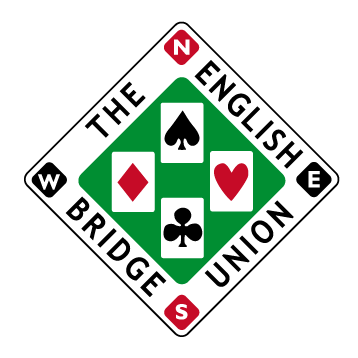 CLUB NAMECLUB NAMECLUB NAMEClub EBU No.Club EBU No.Club EBU No.Contact nameContact nameContact nameContact EBU No.Contact EBU No.Contact EBU No.Daytime telephone no.Daytime telephone no.Daytime telephone no.Email addressEmail addressEmail addressPlease note conditions of entry on third pagePlease note conditions of entry on third pagePlease note conditions of entry on third pagePlease note conditions of entry on third pagePlease note conditions of entry on third pagePlease note conditions of entry on third pagePlease note conditions of entry on third pagePlease note conditions of entry on third pagePlease note conditions of entry on third pagePlease note conditions of entry on third pagePlease note conditions of entry on third pagePlease note conditions of entry on third pageTeam ATeam APlayer namesPlayer namesPlayer namesEBU NosCaptain’s detailsCaptain’s detailsCaptain’s detailsCaptain’s detailsCaptain’s detailsCaptain’s detailsCaptainCaptainPostcodePostcodePlayer 2Player 2EmailEmailPlayer 3Player 3Tel (eve)Tel (eve)Player 4Player 4Tel (day)Tel (day)Player 5Player 5VenueVenuePlayer 6Player 6postcodepostcodeTeam BTeam BPlayer namesPlayer namesPlayer namesEBU NosCaptain’s detailsCaptain’s detailsCaptain’s detailsCaptain’s detailsCaptain’s detailsCaptain’s detailsCaptainCaptainPostcodePostcodePlayer 2Player 2EmailEmailPlayer 3Player 3Tel (eve)Tel (eve)Player 4Player 4Tel (day)Tel (day)Player 5Player 5VenueVenuePlayer 6Player 6postcodepostcodeTeam CTeam CPlayer namesPlayer namesPlayer namesEBU NosCaptain’s detailsCaptain’s detailsCaptain’s detailsCaptain’s detailsCaptain’s detailsCaptain’s detailsCaptainCaptainPostcodePostcodePlayer 2Player 2EmailEmailPlayer 3Player 3Tel (eve)Tel (eve)Player 4Player 4Tel (day)Tel (day)Player 5Player 5VenueVenuePlayer 6Player 6postcodepostcodeTeam DTeam DPlayer namesPlayer namesPlayer namesEBU NosCaptain’s detailsCaptain’s detailsCaptain’s detailsCaptain’s detailsCaptain’s detailsCaptain’s detailsCaptainCaptainPostcodePostcodePlayer 2Player 2EmailEmailPlayer 3Player 3Tel (eve)Tel (eve)Player 4Player 4Tel (day)Tel (day)Player 5Player 5VenueVenuePlayer 6Player 6postcodepostcodeCheque enclosed£BACS to 20-03-18  70357200£Please quote the club EBU No as reference.Existing Direct Debit mandate£Credit / debit card£Please complete form below.Total£Please indicate credit or debit and circle appropriate symbol          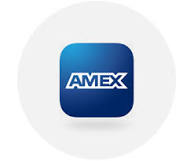 Credit / Debit 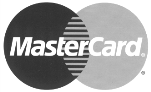 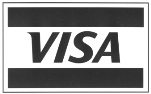 All cards except American Express:Card No:Expiry Date:/Security code:American Express cards only:Card No:Expiry Date:/Security code:All cards:Amount:£Name on card: SUPPLEMENTARY PAGE FOR ADDITIONAL TEAMS(Please copy as many times as necessary and add team letters E, F, G etc. as appropriate)SUPPLEMENTARY PAGE FOR ADDITIONAL TEAMS(Please copy as many times as necessary and add team letters E, F, G etc. as appropriate)SUPPLEMENTARY PAGE FOR ADDITIONAL TEAMS(Please copy as many times as necessary and add team letters E, F, G etc. as appropriate)SUPPLEMENTARY PAGE FOR ADDITIONAL TEAMS(Please copy as many times as necessary and add team letters E, F, G etc. as appropriate)SUPPLEMENTARY PAGE FOR ADDITIONAL TEAMS(Please copy as many times as necessary and add team letters E, F, G etc. as appropriate)Team Player namesEBU NosCaptain’s detailsCaptain’s detailsCaptainPostcodePlayer 2EmailPlayer 3Tel (eve)Player 4Tel (day)Player 5VenuePlayer 6postcodeTeam Player namesEBU NosCaptain’s detailsCaptain’s detailsCaptainPostcodePlayer 2EmailPlayer 3Tel (eve)Player 4Tel (day)Player 5VenuePlayer 6postcodeTeam Player namesEBU NosCaptain’s detailsCaptain’s detailsCaptainPostcodePlayer 2EmailPlayer 3Tel (eve)Player 4Tel (day)Player 5VenuePlayer 6postcodeTeam Player namesEBU NosCaptain’s detailsCaptain’s detailsCaptainPostcodePlayer 2EmailPlayer 3Tel (eve)Player 4Tel (day)Player 5VenuePlayer 6postcodeTeam Player namesEBU NosCaptain’s detailsCaptain’s detailsCaptainPostcodePlayer 2EmailPlayer 3Tel (eve)Player 4Tel (day)Player 5VenuePlayer 6postcode